RENCANA PEMBELAJARAN SEMESTER (RPS)Dosen PJ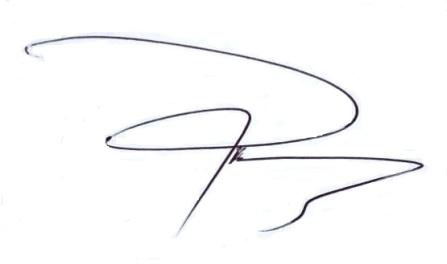 Dr. Tuntun Sinaga, M.HumMATA KULIAH (MK)KODEBOBOT (sks)SEMESTERTanggalpenyususnLiterature in Language Teaching 3 (3-0)PBI816206T= 3 (3-0)Genap20 Juli 2020OTORISASI / PENGESAHANDosen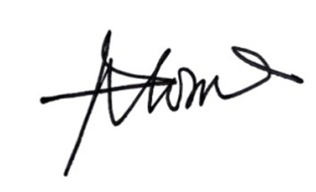 Koordinator RMK (optional)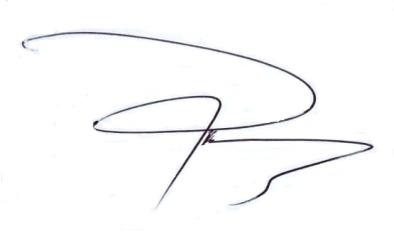 DosenKoordinator RMK (optional)DosenKoordinator RMK (optional)Ka PRODIDr. Flora, M.PdKa PRODIDr. Flora, M.PdOTORISASI / PENGESAHANDr. Tuntun, Sinaga, M.Hum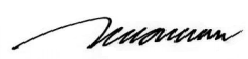 Dr. Muhammad Sukirlan, M.ADr. Tuntun, Sinaga, M.HumDr. Muhammad Sukirlan, M.ADr. Tuntun, Sinaga, M.HumDr. Muhammad Sukirlan, M.AKa PRODIDr. Flora, M.PdKa PRODIDr. Flora, M.PdCapaianPembelajaranCPL-PRODI yang dibebankanpada MKCPL-PRODI yang dibebankanpada MKCapaianPembelajaranSikapMenunjukkansikapbertanggungjawabataspekerjaan di bidangkeahliannyasecaramandiri; dan menginternalisasisemangatkemandirian.CapaianPembelajaranPengetahuanMemillikikemampuandalammengkajiteorisastra dalamkaitannyadenganimplementasinya pada pembelajaran Bahasa InggrisCapaianPembelajaranKeterampilanUmumMengkajijenis-jenis sastra dalamkaiatannyadenganpembelajaran Bahasa InggrisCapaianPembelajaranKeterampilanKhususMampumengkaji dan mengembangkanberbagai Teknik pembelajaran yang komunikatif.Denganmengaitkanmateri sastraCapaianPembelajaranCapaianPembelajaran Mata Kuliah (CPMK)CapaianPembelajaran Mata Kuliah (CPMK)CapaianPembelajaranCPMKMampu mengkaji teori, pendektan,definisi, serta bentuk-bentuk karya sastra yang dapat digunakan dalam membantu perkembangan penguasaan bahasa Inggris serta membantu dalam meningkatkan ketrampilan berpikir mahasiswa; mampu menganalisis isu-isu kontemporer pengembangan karya –karya sastra; CapaianPembelajaranCPL ⬌Sub-CPMKCPL ⬌Sub-CPMKCapaianPembelajaranCPMK 1Hakikat, fungsi, tujuan sastra dan ruang lingkup telaah sastraCapaianPembelajaranCPMK 2Sastra dan metode Pembelajaran Bahasa;CapaianPembelajaranCPMK 3a.novel;b.drama;c. puisiCapaianPembelajaranCPMK 4Bahasa dan BudayaCapaianPembelajaranCPMK5Karya sastra dan Pembelajaran bahasa InggrisCapaianPembelajaranCPMK6Pembelajaran SastraCapaianPembelajaranCPMK7danKarya sastra dan GenreCapaianPembelajaranCPMK 8isu-isu  actual tentang karya sastraCapaianPembelajaranCPMK9-16Merancangpembelajaran Bahasa Inggris yang komunikatifdenganmateri sastraCapaianPembelajaranCapaianPembelajaranCapaianPembelajaranCapaianPembelajaranCapaianPembelajaranCapaianPembelajaranCapaianPembelajaranCapaianPembelajaranCapaianPembelajaranCapaianPembelajaranCapaianPembelajaranCapaianPembelajaranCapaianPembelajaranDiskripsiSingkatMKMemberikan kesempatan  kepada mahasiswa untuk berfikir secara kritis dan dapat mengembangkan teori dan design pembelajaran bahasa asing/Inggris melalui berbagai macam karya sastra. Materi perkuliahan mencakup pendekatan, definisi, bentuk- bentuk karya sastra  yang dapat digunakan dalam membantu perkembanganpenguasaan dan ketrampilan berpikir mahasiswa.Memberikan kesempatan  kepada mahasiswa untuk berfikir secara kritis dan dapat mengembangkan teori dan design pembelajaran bahasa asing/Inggris melalui berbagai macam karya sastra. Materi perkuliahan mencakup pendekatan, definisi, bentuk- bentuk karya sastra  yang dapat digunakan dalam membantu perkembanganpenguasaan dan ketrampilan berpikir mahasiswa.BahanKajian:MateriPembelajaranHakikat, fungsi, tujuan sastra dan ruang lingkup telaah sastra; Sastra dan metode Pembelajaran Bahasa;a.novel;b.drama;c. puisi; Bahasa dan Budaya; Karya sastra dan Pembelajaran bahasa Inggris; Pembelajaran Sastra; Karya sastra dan Genre; isu-isu  actual tentang karya sastra, budaya dan kompetensi Bahasa.Hakikat, fungsi, tujuan sastra dan ruang lingkup telaah sastra; Sastra dan metode Pembelajaran Bahasa;a.novel;b.drama;c. puisi; Bahasa dan Budaya; Karya sastra dan Pembelajaran bahasa Inggris; Pembelajaran Sastra; Karya sastra dan Genre; isu-isu  actual tentang karya sastra, budaya dan kompetensi Bahasa.Pustaka1. Bertens, Hans. 2001. Literary Theory: The Basics. London:Routledge.2. Dowly, Joanne Kilgour and Sarah Kaplan. 2011. Teaching Drama in the Classroom; A Textbook for Teachers. Rotterdam: Sense Publishers. . 	3. Mckay L.Sandra. 2004. Literature as Content for ESL/EFL learners”. Boston: Heinle.4. Povey, John F. 1984. Litature for Discussion. Nw York. CBS College Publishing.5. Scott, Wilbur S. 1962. Five Approaches of Literary Criticism. New York. Macmillan Publishing Co., Inc.Practice in Language Studies, Vol. 4, No. 8, pp. 1714-1723, August 20141. Bertens, Hans. 2001. Literary Theory: The Basics. London:Routledge.2. Dowly, Joanne Kilgour and Sarah Kaplan. 2011. Teaching Drama in the Classroom; A Textbook for Teachers. Rotterdam: Sense Publishers. . 	3. Mckay L.Sandra. 2004. Literature as Content for ESL/EFL learners”. Boston: Heinle.4. Povey, John F. 1984. Litature for Discussion. Nw York. CBS College Publishing.5. Scott, Wilbur S. 1962. Five Approaches of Literary Criticism. New York. Macmillan Publishing Co., Inc.Practice in Language Studies, Vol. 4, No. 8, pp. 1714-1723, August 2014DosenPengampu1. Dr. Tuntun, Sinaga, M.Hum2. Dr. Muhammad Sukirlan, M.A1. Dr. Tuntun, Sinaga, M.Hum2. Dr. Muhammad Sukirlan, M.AWeek LEARNING OUTCOMESBAHAN KAJIAN (Materi Ajar)METODE PEMBELWAKTUPENGALAMAN BELAJAR MAHASISWAKRITERIA PENILAIAN DAN INDIKATORBOBOT NILAI11. Mahasiswamampumenjelaskankonsep sastra dan kaitannyadenganpembelajaran Bahasa;2. Mahasiswamampumenjelaskanpentingnyasastra dalam proses pembelajaranKonsep sastra Ceramah dan tanyajawab150’1. Mendengarkanpenjelasan2. Beratanya dan memberikomentar.Kriteria penilaian yang digunakan penilaian acuan patokan (PAP) berdasarkan kunci jawaban dan rubrik penilaianJawaban mahasiswa ketika ditanya secara lisan5%21. Mahasiswa mampu menjelaskan Hakikat, fungsi, tujuan sastra dan ruang lingkup telaah sastra 2. Mahasiswa mampu memberi contoh-contoh I Hakikat, fungsi, tujuan sastra .4.Mahasiswa mampu memberi contoh-contoh ruang lingkup telaah sastra.Hakikat, fungsi, tujuan sastra dan ruang lingkup telaah sastra.Presentasi dan tanyajawab150’1.Mendengarkan presentasitemannya2.Tanya jawab3. Mendengarkanrangkumandosenterkaittopik yang dipresentasikan..Kriteria penilaian yang digunakan penilaian acuan patokan (PAP) berdasarkan kunci jawaban dan rubrik penilaianJawaban mahasiswa ketika ditanya secara lisan5%31. Mahasiwa mampu menganalisis aspek sastra dan pembelajaran sastra;2. Mahasiwa mampu menganalisis sarana sastra dan realitas penggunaan bahasa;.Aspek sastra dan pembelajaran SastraPresentasi dan tanyajawab150’1.Mendengarkan presentasitemannya2.Tanya jawab3. Mendengarkanrangkumandosenterkaittopik yang dipresentasikan.Kriteria penilaian yang digunakan penilaian acuan patokan (PAP) berdasarkan kunci jawaban dan rubrik penilaianJawaban mahasiswa ketika ditanya secara lisan5%41.Mahasiwa mampu menganalisis figurative language dan symbol;2. Mahasiwa mampu menjelaskan  figurative language dan simboldalampembelajaran Bahasa.Figurative language dan Symbol dalampembelajaranbahasaPresentasi dan tanyajawab150’1.Mendengarkan presentasitemannya2.Tanya jawab3. Mendengarkanrangkumandosenterkaittopik yang dipresentasikan.Kriteria penilaian yang digunakan penilaian acuan patokan (PAP) berdasarkan kunci jawaban dan rubrik penilaianJawaban mahasiswa ketika ditanya secara lisan5%5Mahasiwa mampu menganalisis unsur-unsur budaya dalam teks sastra;2. Mahasiwa mampu menganalisis teori-teori dan metode pembelajaran bahasa.Presentasi dan tanyajawab150’1.Mendengarkan presentasitemannya2.Tanya jawab3. Mendengarkanrangkumandosenterkaittopik yang dipresentasikan.Kriteria penilaian yang digunakan penilaian acuan patokan (PAP) berdasarkan kunci jawaban dan rubrik penilaianJawaban mahasiswa ketika ditanya secara lisan61. Mahasiswa mampu membedakan bahasa ilmiah dan bahasa sastra;2.  Mahasiswa merubah Bahasa ilmiahke Bahasa sastra tanpamerubahmakna;3. Mahasiswa merubah Bahasa sastra  ke Bahasa ilmiahtanpamerubahmakna;Bahasa Ilmiah dan Bahasa SastraPresentasi dan tanyajawab150’1.Mendengarkan presentasitemannya2.Tanya jawab3. Mendengarkanrangkumandosenterkaittopik yang dipresentasikan.Kriteria penilaian yang digunakan penilaian acuan patokan (PAP) berdasarkan kunci jawaban dan rubrik penilaianJawaban mahasiswa ketika ditanya secara lisan5%71. Mahasiswa mampu menganalisis tokoh, latar dan lainnya dalamkarya sastra;2. Mahasiswamampumengembangkanmateripembelajaranberdasarkantokoh dan latar sastra.Tokoh dan latardalamkarya sastra, dan pengembangan mater ajar.Presentasi dan tanyajawab150’1.Mendengarkan presentasitemannya2.Tanya jawab3. Mendengarkanrangkumandosenterkaittopik yang dipresentasikan.Kriteria penilaian yang digunakan penilaian acuan patokan (PAP) berdasarkan kunci jawaban dan rubrik penilaianJawaban mahasiswa ketika ditanya secara lisan5%8UTS1591.Mahasiswa mampumenjelaskan sarana sastra (literacy devices);2. Mahasiswa mampumemberikancontoh-contoh sarana sastra (literacy devices)Sarana sastra (literacy devices)Presentasi dan tanyajawab150’1.Mendengarkan presentasitemannya2.Tanya jawab3. Mendengarkanrangkumandosenterkaittopik yang dipresentasikan.Kriteria penilaian yang digunakan penilaian acuan patokan (PAP) berdasarkan kunci jawaban dan rubrik penilaianJawaban mahasiswa ketika ditanya secara lisan5%101.Mahasiswa mampu menganalisis  karya sastra (Puisi)dalam hubungannya dengan pembelajaran bahasa;2. mahasiswamampumemproduksipuisisebagaimateri ajar untukmencapaitujuanpembelajaran yang ada pada kurikulum 2013.Genre Sastra ;PuisiPresentasi dan tanyajawab150’1.Mendengarkan presentasitemannya2.Tanya jawab3. Mendengarkanrangkumandosenterkaittopik yang dipresentasikan.Kriteria penilaian yang digunakan penilaian acuan patokan (PAP) berdasarkan kunci jawaban dan rubrik penilaianJawaban mahasiswa ketika ditanya secara lisan5%111. Mahasiswa mampu menganalisis genre sastra yang relevan dengan tujuan pembelajaran yang yangtercakupdalamkurikulum 2013;2. Mahasiswa mampu mengebangkan genre sastra yang relevan dengan tujuan pembelajaran yang yangtercakupdalamkurikulum 2013Genre sastra ,tujuanpembelajaran dan pengembanganmateri sastra.Presentasi dan tanyajawab150’1.Mendengarkan presentasitemannya2.Tanya jawab3. Mendengarkanrangkumandosenterkaittopik yang dipresentasikan.Kriteria penilaian yang digunakan penilaian acuan patokan (PAP) berdasarkan kunci jawaban dan rubrik penilaianJawaban mahasiswa ketika ditanya secara lisan5%121.Mahasiswa menjelaskankajiankarya sastra denganunsurekstrinsik;2. MahasiswamenganalisiskajianunsurekstrinsikdalamkaitannyadenganaspekpsikologisKajian karya sastra denganunsurekstrinsik; psikologisPresentasi dan tanyajawab150’1.Mendengarkan presentasitemannya2.Tanya jawab3. Mendengarkanrangkumandosenterkaittopik yang dipresentasikan.Kriteria penilaian yang digunakan penilaian acuan patokan (PAP) berdasarkan kunci jawaban dan rubrik penilaianJawaban mahasiswa ketika ditanya secara lisan5%131. Mahasiswamenganalisiskajianunsurekstrinsikdalamkaitannyadenganaspeksosiologis;2. Mahasiswamenganalisiskajianunsurekstrinsikdalamkaitannyadenganaspekbudaya dan agamaKajian karya sastra denganunsurekstrinsik; sosiologis, agama dan budayaPresentasi dan tanyajawab150’1.Mendengarkan presentasitemannya2.Tanya jawab3. Mendengarkanrangkumandosenterkaittopik yang dipresentasikan.Kriteria penilaian yang digunakan penilaian acuan patokan (PAP) berdasarkan kunci jawaban dan rubrik penilaianJawaban mahasiswa ketika ditanya secara lisan5%141.Mahasiswa menjelaskankajiankarya sastra denganunsurintristik;2. Mahasiswamenganalisiskajianunsurinstristikdalamkaitannyadenganaspektema, penokohan,alur, dan latar .Kajian karya sastra denganunsurintristik; tema, penokohan,alur, dan latar.Presentasi dan tanyajawab150’1.Mendengarkan presentasitemannya2.Tanya jawab3. Mendengarkanrangkumandosenterkaittopik yang dipresentasikan.Kriteria penilaian yang digunakan penilaian acuan patokan (PAP) berdasarkan kunci jawaban dan rubrik penilaianJawaban mahasiswa ketika ditanya secara lisan5%15Mahasiswamenganalisiskajianunsurinstristikdalamkaitannyadenganaspekgaya Bahasa.Kajian karya sastra denganunsurintristik; gayabahasaPresentasi dan tanyajawab150’1.Mendengarkan presentasitemannya2.Tanya jawab3. Mendengarkanrangkumandosenterkaittopik yang dipresentasikan.Kriteria penilaian yang digunakan penilaian acuan patokan (PAP) berdasarkan kunci jawaban dan rubrik penilaianJawaban mahasiswa ketika ditanya secara lisan5%16UAS20%